台北市立文山特殊教育學校108學年度 國中部在家學習單社團(音樂繪本)單元名稱：動物狂歡節日期：    年   月   日   學生:＿＿＿   ＿＿  教師:＿＿＿＿   ＿題目學生反應特別的反應一、認識法國作曲家聖桑請上youtube搜尋「古典魔力客 2-6 聖桑」https://www.youtube.com/watch?v=zrcz-HNeRHo&t=941s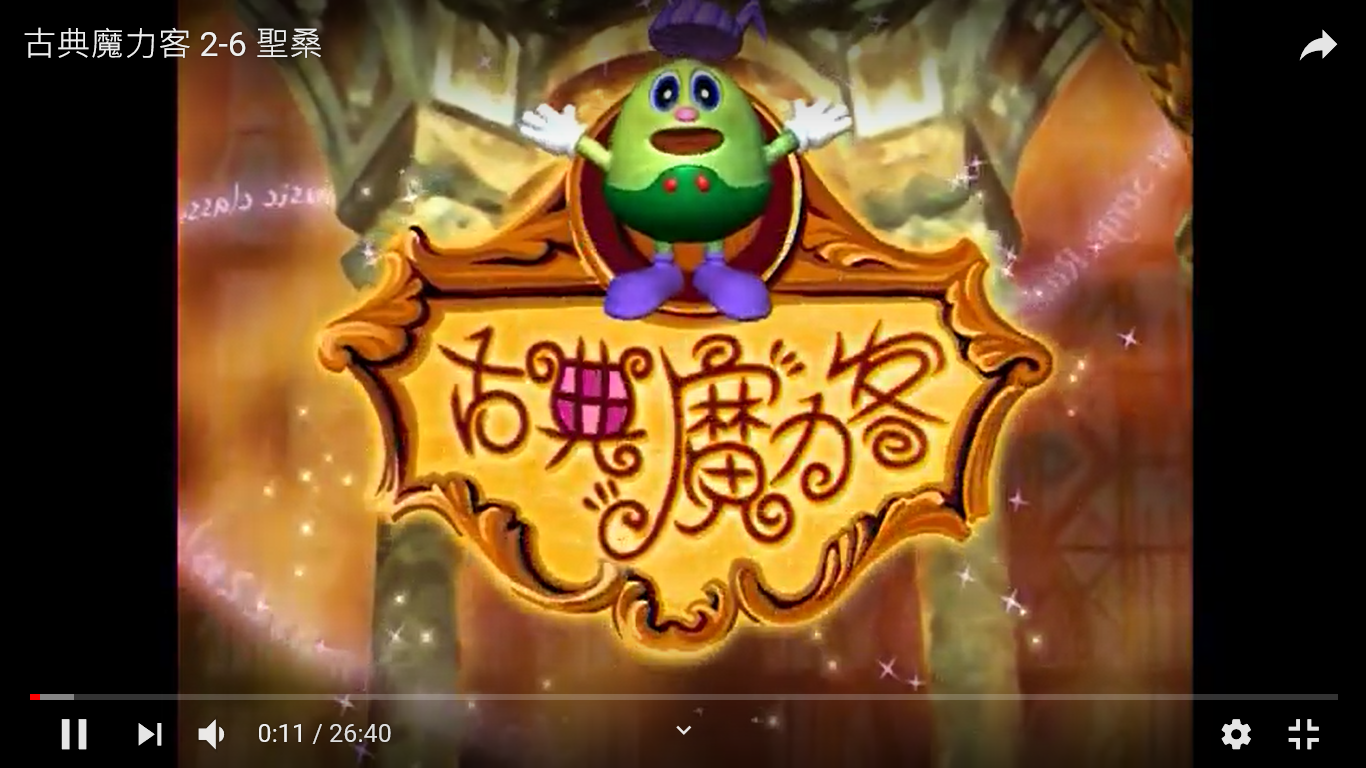 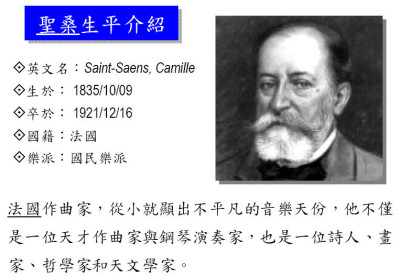 □喜歡□沒感覺□不喜歡二、認識聖桑的作品：動物狂歡節請上youtube搜尋https://www.youtube.com/watch?v=AS71a_nEOvY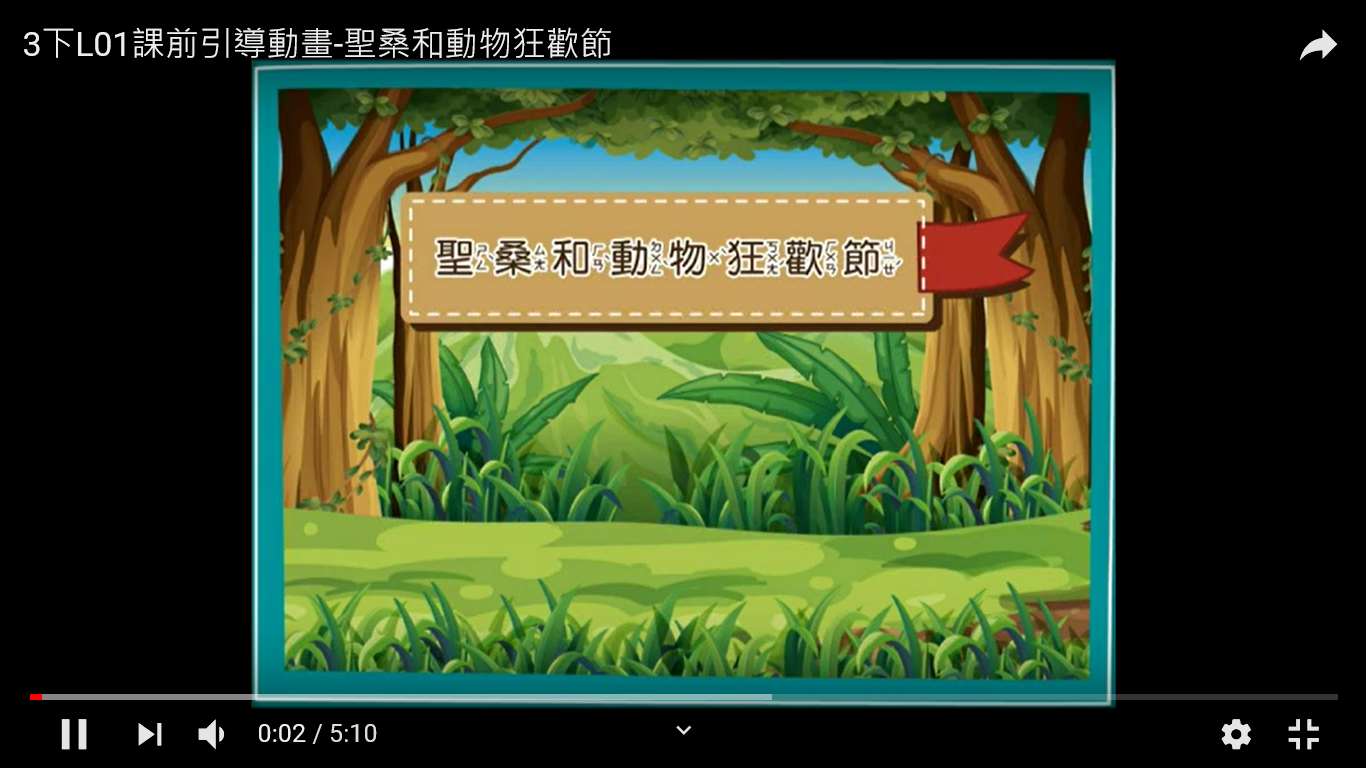 動物狂歡節是法國作曲家聖桑 以各種動物為主題寫成的管絃樂組曲，共有十四樂章， 曲中運用各種樂器的音色、曲調、節奏和力度，來顯現作曲家天真的童心。又稱「動物園幻想曲」。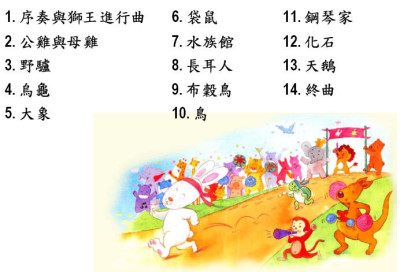 □喜歡□沒感覺□不喜歡三、聆聽「動物狂歡節」進入網址：http://w3.hyps.tp.edu.tw/~hy016/950106/about.htm可聆聽「動物狂歡節」十四首樂曲。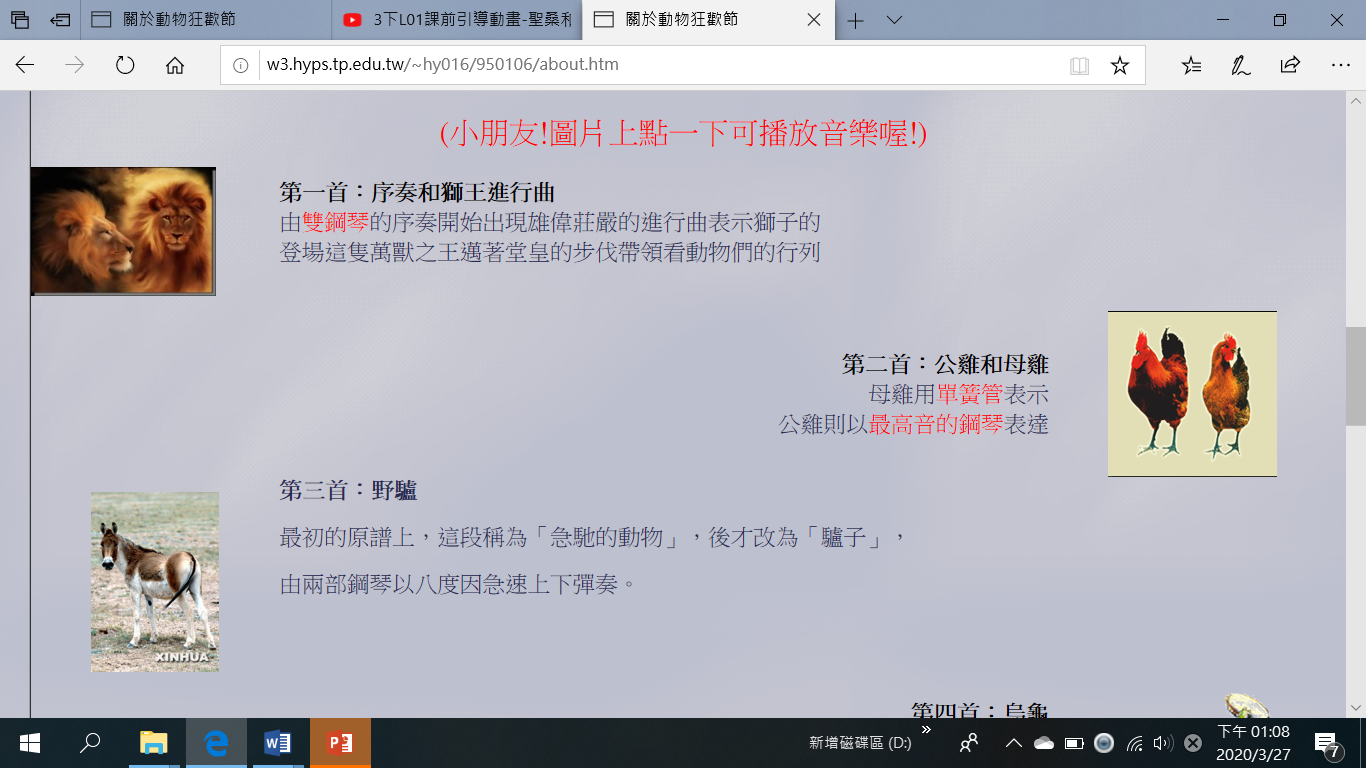 □喜歡□沒感覺□不喜歡仔細聽聽看喔! 這是哪一種樂器的聲音呢？在動物狂歡節的樂曲中，它又是代表哪一種動物呢？ 請用線連起來。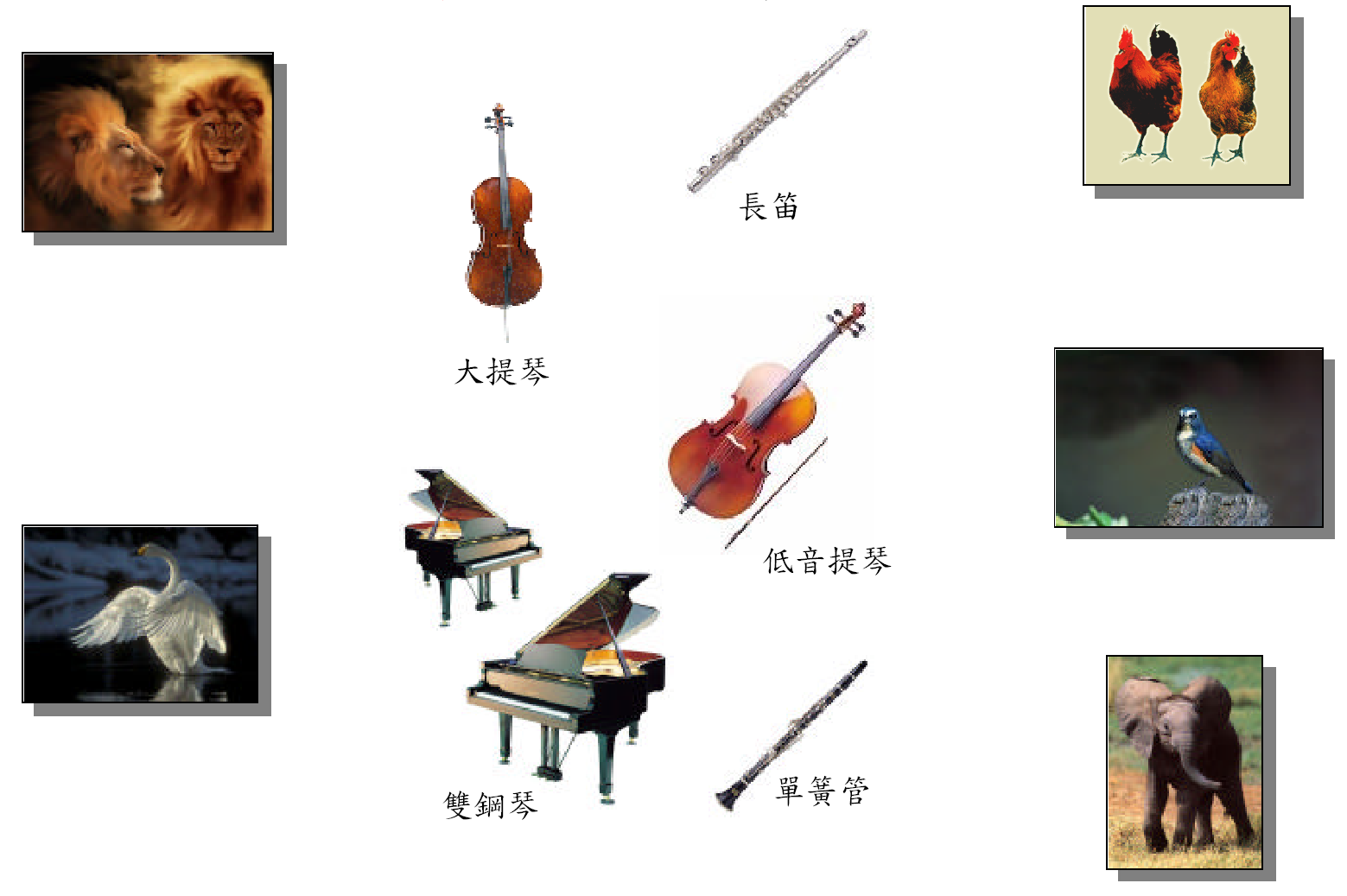 仔細聽聽看喔! 這是哪一種樂器的聲音呢？在動物狂歡節的樂曲中，它又是代表哪一種動物呢？ 請用線連起來。仔細聽聽看喔! 這是哪一種樂器的聲音呢？在動物狂歡節的樂曲中，它又是代表哪一種動物呢？ 請用線連起來。